CovidSurg - GlobalSurg WeekMedzinárodná globálna štúdia sledujúca operácie a liečbu chirurgických pacientov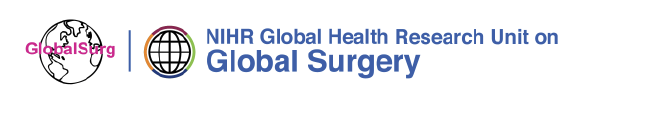 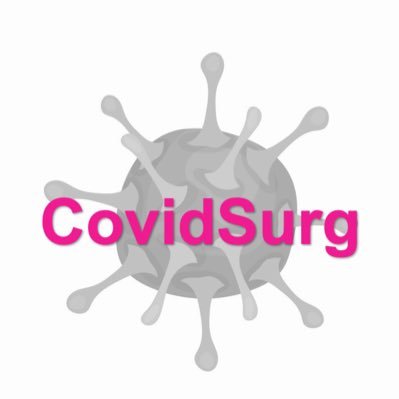 #Poučenie (prosím prečítať)Poučenie (prosím prečítať)Účastník(iniciály alebo odtlačok prsta v každom boxe)1Prečítal (a) som si / bol (a) mi prečítaný list s informáciami pre pacientov ohľadom tejto štúdie (s dátumom DD/MM/YYYY, verzia ____) a mal (a) som možnosť im porozumieť, mohol (a) som sa pýtať otázky ohľadom výskumu.Prečítal (a) som si / bol (a) mi prečítaný list s informáciami pre pacientov ohľadom tejto štúdie (s dátumom DD/MM/YYYY, verzia ____) a mal (a) som možnosť im porozumieť, mohol (a) som sa pýtať otázky ohľadom výskumu.2Rozumiem, že moja účasť na tejto štúdii je dobrovoľná a že môžem kedykoľvek zo štúdie vystúpiť bez uvedenia dôvodu. Rozumiem, že vystúpenie zo štúdie nijako neovplyvní moju zdravotnú starostlivosť v budúcnosti.Rozumiem, že moja účasť na tejto štúdii je dobrovoľná a že môžem kedykoľvek zo štúdie vystúpiť bez uvedenia dôvodu. Rozumiem, že vystúpenie zo štúdie nijako neovplyvní moju zdravotnú starostlivosť v budúcnosti.3Dávam výskumníkom súhlas na nahliadnutie do mojich lekárskych záznamov, aby získali informácie o mojej zdravotnej starostlivosti a aby ma mohli kontaktovať v súvislosti s touto výskumnou štúdiou.Dávam výskumníkom súhlas na nahliadnutie do mojich lekárskych záznamov, aby získali informácie o mojej zdravotnej starostlivosti a aby ma mohli kontaktovať v súvislosti s touto výskumnou štúdiou.4Dávam výslovný a informovaný súhlas so spracovaním svojich údajov v rámci tejto výskumnej štúdie. Akceptujem, že sa informácie o mne, ktoré sa týkajú tejto štúdie, ukladajú v heslom chránených počítačových systémoch v mojej nemocnici a tiež na heslom chránených počítačových systémoch na University of Birmingham v Anglicku. Dáta budú taktiež zálohované na inom mieste, aby boli moje informácie v bezpečí.Dávam výslovný a informovaný súhlas so spracovaním svojich údajov v rámci tejto výskumnej štúdie. Akceptujem, že sa informácie o mne, ktoré sa týkajú tejto štúdie, ukladajú v heslom chránených počítačových systémoch v mojej nemocnici a tiež na heslom chránených počítačových systémoch na University of Birmingham v Anglicku. Dáta budú taktiež zálohované na inom mieste, aby boli moje informácie v bezpečí.5Bol (a) som plne informovaný (á) a poučený (á) o rizikách, benefitoch a alternatívach ohľadom tejto štúdie a súhlasím s účasťou v tejto štúdii.Bol (a) som plne informovaný (á) a poučený (á) o rizikách, benefitoch a alternatívach ohľadom tejto štúdie a súhlasím s účasťou v tejto štúdii.Meno účastníka výskumuMeno účastníka výskumuMeno zodpovedného lekára/pracovníkaMeno zodpovedného lekára/pracovníkaPodpis (alebo odtlačok prsta) účastníka výskumuPodpis (alebo odtlačok prsta) účastníka výskumuJa, dolupodpísaný, som si našiel čas, aby som vyššie uvedenému pacientovi plne vysvetlil podstatu a účel tejto štúdie takým spôsobom, aby im porozumeli. Vysvetlil som im riziká, ako aj možné benefit účasti v štúdii. Umožnil som im, aby sa pýtali na akékoľvek aspekty štúdie, ktoré sa ich týkajú.Ja, dolupodpísaný, som si našiel čas, aby som vyššie uvedenému pacientovi plne vysvetlil podstatu a účel tejto štúdie takým spôsobom, aby im porozumeli. Vysvetlil som im riziká, ako aj možné benefit účasti v štúdii. Umožnil som im, aby sa pýtali na akékoľvek aspekty štúdie, ktoré sa ich týkajú.Podpis (alebo odtlačok prsta) účastníka výskumuPodpis (alebo odtlačok prsta) účastníka výskumuPodpis lekáraPodpis lekáraDátum podpisu (alebo odtlačku prsta) účastníka DD   /   MM   /   YYYYDátum podpisu (alebo odtlačku prsta) účastníka DD   /   MM   /   YYYYDátum podpisu lekáraDD   /   MM   /   YYYYDátum podpisu lekáraDD   /   MM   /   YYYY